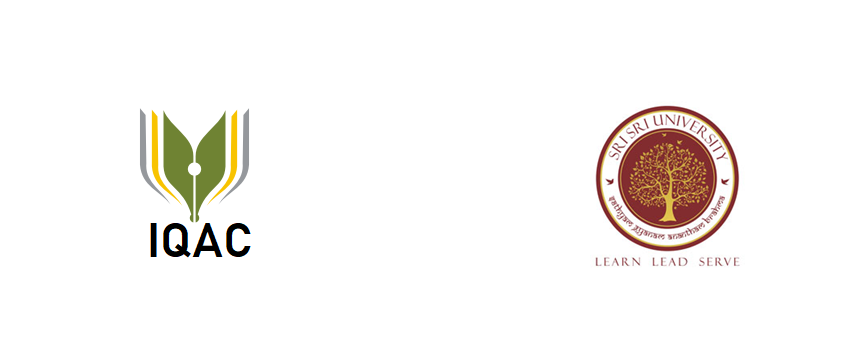 INTERNAL QUALITY ASSURANCE CELL (IQAC)Sri Sri University, Bidyadharpur Arilo, Cuttack 754 006Alumni Appraisal FormName of the alumni: Enrolled Faculty/Department:Year of graduation:Undergraduate/Postgraduate/Ph.D.Current Employment:					Designation:Name and address of the company/Institution:Current mailing address:How did you get the first job?	Provide your feedback (Please rank assigning value in 1 to 5 point scale. (1 Minimum; 5 Maximum)       Suggestions, if any:     1.        2.        3.          Signature with date      *Please send us your feedback response to the SSU-Alumni Association, Sri Sri University with a copy to IQAC.Self-SourceCampus placementJob-ConsultantOthers (Specify)123451Campus environment and infrastructure2Merit of course curriculum, teaching quality and academic excellence3Classroom and laboratory 4Student amenities and logistics5Examination system, declaration of results and redressal grievances6Excellence of teaching faculty 7Public perception and awareness of the university8Placement initiative and proactive support9Competency of university compared other institution10Competency of administration11Education friendly fee structure and other fees12Overall student personality after graduation from the university13Overall outlook of the institution14Would you recommend the university to others seeking admission to higher studies